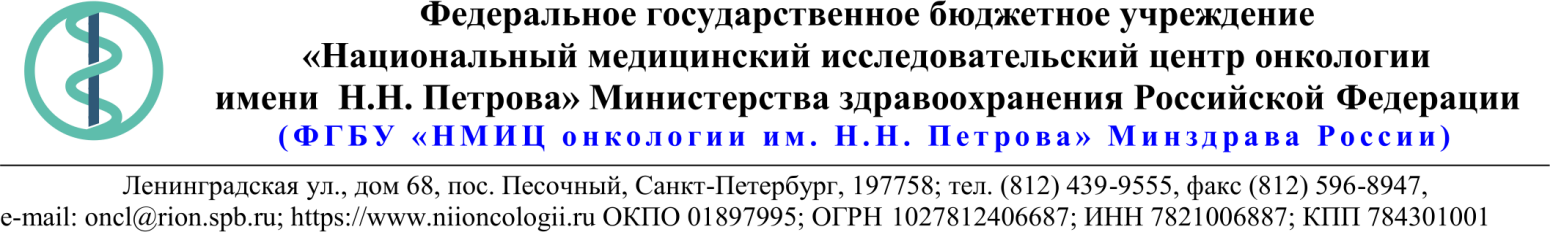 Описание объекта закупки 13.02.2020 № 05-07/121Ссылка на данный номер обязательна!Запрос о предоставлении ценовой информациидля нужд ФГБУ «НМИЦ онкологии им. Н.Н. Петрова» Минздрава РоссииСтруктура цены (расходы, включенные в цену товара/работы/услуги) должна включать в себя:1)	стоимость товара/работы/услуги; 2)	стоимость упаковки товара;3)	стоимость транспортировки товара от склада поставщика до склада покупателя, включающая в себя все сопутствующие расходы, а также погрузочно-разгрузочные работы;4)	расходы поставщика на уплату таможенных сборов, налоговых и иных обязательных платежей, обязанность по внесению которых установлена российским законодательством;5)  все иные прямые и косвенные накладные расходы поставщика/подрядчика/исполнителя, связанные с поставкой товара/выполнением работ/оказанием услуг и необходимые для надлежащего выполнения обязательств.Сведения о товаре/работе/услуге: содержатся в Приложении.Просим всех заинтересованных лиц представить свои коммерческие предложения (далее - КП) о цене поставки товара/выполнения работы/оказания услуги с использованием прилагаемой формы описания  товара/работы/услуги и направить их по адресу: Санкт-Петербург, пос. Песочный, ул. Ленинградская, д.68, здание административного корпуса, канцелярия.Информируем, что направленные предложения не будут рассматриваться в качестве заявки на участие в закупке и не дают в дальнейшем каких-либо преимуществ для лиц, подавших указанные предложения.Настоящий запрос не является извещением о проведении закупки, офертой или публичной офертой и не влечет возникновения каких-либо обязательств заказчика.Из ответа на запрос должны однозначно определяться цена единицы товара/работы/услуги и общая цена контракта на условиях, указанных в запросе, срок действия предлагаемой цены.КП оформляется на официальном бланке (при наличии), должно содержать реквизиты организации (официальное наименование, ИНН, КПП - обязательно), и должно содержать ссылку на дату и номер запроса о предоставлении ценовой информации. КП должно быть подписано руководителем или иным уполномоченным лицом и заверено печатью (при наличии).КП должно содержать актуальные на момент запроса цены товара (работ, услуг), технические характеристики и прочие данные, в том числе условия поставки и оплаты, полностью соответствующие указанным в запросе о предоставлении ценовой информации;1.Наименование ЗаказчикаФГБУ "НМИЦ онкологии им. Н.Н. Петрова" Минздрава России2.Наименование объекта закупкиПоставка модульного эндопротеза3.Коды ОКПД2 / КТРУУказаны в пункте 184.Место исполнения обязательств (адрес поставки, оказания услуг, выполнения работ)197758, Россия, г. Санкт- Петербург, п. Песочный, ул. Ленинградская, дом 685.АвансированиеНе предусмотрено6.Срок окончания действия договора (контракта)30.04.20207.Установление сроков исполнения обязательств контрагентомУстановление сроков исполнения обязательств контрагентом7.1Срок начала исполнения обязательств контрагентом:с момента подписания Контракта7.2Срок окончания исполнения обязательств контрагентомВ течение 5 рабочих дней с момента подписания Контратка7.3Периодичность выполнения работ, оказания услуг либо количество партий поставляемого товаров: (обязательства контрагента)Поставка Товара по  Контракту осуществляется Поставщиком одной партией в течение 5 (пяти) рабочих дней с момента заключения Контракта8.ОплатаВ течение 30 (тридцати) календарных дней с момента подписания Покупателем универсального передаточного документа (УПД).9.Документы, которые должны быть представлены поставщиком (подрядчиком, исполнителем) вместе с товаром (результатом выполненной работы, оказанной услуги)Регистрационное удостоверение10.Специальное право, которое должно быть у участника закупки и (или) поставщика (подрядчика, исполнителя) (наличие лицензии, членство в саморегулируемой организации и т.п.)нет11.Дополнительные требования к участникам закупки (при наличии таких требований) и обоснование этих требованийнет12.Срок действия гарантии качества товара (работы, услуги) после приемки ЗаказчикомСрок годности Товара должен соответствовать сроку, указанному на упаковочной таре13.Размер обеспечения гарантийных обязательств (до 10% НМЦК)нет14.Предоставляемые участникам закупки преимущества в соответствии со статьями 28 и 29 Закона № 44-ФЗнет15.Запреты, ограничения допуска, условия допуска (преференции) иностранных товаровнет16.Страна происхождения (указывается участником в заявке, коммерческом предложении)Указаны в пункте 1817.Количество и единица измерения объекта закупкиУказаны в пункте 18№Наименование ТовараТехнические характеристикиСтрана производстваКод ОКПД 2Кол-воЕд. изм.НДС %Цена за ед. Товара с НДС (руб.)Сумма с НДС (руб.)1Сетка для функциональной реконструкции LARSСтерильная, биосовместимая и биоинтегрируемая, изготовлена из полиэтилентерефталата в виде трубки, из не плетённых продольных полиэфирных волокон, которые связаны друг с другом на молекулярном уровне, с размером ячейки 200µm, имеет размер - 60 х 400мм. используется для закрепления мягких тканей и сухожилий, для уменьшения объёма выпота. Максимальная величина удлинения составляет не более 7% от его первоначальной длины после 10 000 000 циклов движения. Минимальная нагрузка пучка на разрыв - 4000 Ньютонов32.50.22.1101шт2Цемент костный с гентамициномSynicem 1Gсостоит из порошковой и жидкой частей; порошковая часть состоит из полиметилметакрилата, перекиси бензоила, циркония диоксида; жидкая часть состоит из метилметакрилата, N, N – диметил-пара-толуидина хлорофилла VIII, гидрохинона; соотношение жидкой части к порошковой - 1:2; рентгеноконтрастным веществом является диоксид циркония; содержание рентгеноконтрастного вещества - 15 %; вязкость высокая; дозировка - 40 г; фаза смешивания - 30 с; фаза ожидания - 90 с; фаза рабочего времени - 210 с; фаза затвердевания - 390 с23.51.12.1902компл3Цемент костный с гентамициномSynicem 3Gсостоит из порошковой и жидкой частей; порошковая часть состоит из полиметилметакрилата, перекиси бензоила, циркония диоксида; жидкая часть состоит из метилметакрилата, N, N – диметил-пара-толуидина хлорофилла VIII, гидрохинона; соотношение жидкой части к порошковой - 1:2; рентгеноконтрастным веществом является диоксид циркония; содержание рентгеноконтрастного вещества - 15 %; вязкость высокая; дозировка - 60 г; фаза смешивания - 30 с; фаза ожидания - 90 с; фаза рабочего времени - 210 с; фаза затвердевания - 390 с23.51.12.1902компл4Штифт интрамедуллярный плечевой универсальный VersanailИнтрамедуллярный гвоздь для блокируемого остеосинтеза при переломах диафиза плечевой кости. Система применятся при простых и сложных переломах средней трети плечевой кости, в том числе при диафизарных переломах, сочетающихся с переломов хирургической шейки плеча. Гвоздь универсален для правой и левой стороны, подходит для антеградного и ретроградного введения. Гвоздь канюлированный, имеет пулевидный кончик, диаметр канала 3 мм. Форма анатомическая, диаметр в проксимальной части больше диаметра дистальной части, точка введения при антеградной технике – головка плечевой кости в точке на 1-1,5 мм выше желобка двуглавой мышцы, при ретроградной технике – точка на задней поверхности плеча под сухожилием трицепса на границе начала диафиза и ямки олекранона. Установка осуществляется как с рассверливанием костномозгового канала гибкими римерами, так и без. Материал изготовления – титановый сплав TAV (титан-алюминий-ванадий) с обработкой поверхности анодированием второго типа.. Размерный ряд имплантатов соответствует  антропометрическим характеристикам человека: диаметр гвоздя в проксимальном отделе фиксирован и составляет 9,2 мм, диаметр в дистальном отделе имеет 3 варианта: 7, 8 и 9 мм. Длина гвоздя находится в диапазоне 200-300 мм с шагом 20 мм. Анатомически гвоздь имеет следующие особенности: проксимальный латеральный изгиб 2,5 градуса от оси, дистальный латеральный изгиб 4 градуса от оси гвоздя. Конструктивно в проксимальном отделе гвоздь допускает установку трех винтов в поперечном направлении и одного винта в косом (под углом 45 градусов) направлении, диаметр винтов 4,5 и 4,8 мм для всего размерного ряда. Уровни расположения поперечных винтов от верхнего края гвоздя 13,5 мм, 25,5 мм и 51,5 мм соответственно. В дистальном отделе гвоздь блокируется винтами  диаметром 3,5 или 4,5 мм  в зависимости от диаметра гвоздя. Два винта устанавливаются в передне-заднем направлении статично, один винт – в латеро-медиальном направлении динамично. Стерильная упаковка.32.50.22.1101компл